_________________________________________________________________________Ҡ  А Р А Р                                                                                                                 ПОСТАНОВЛЕНИЕ04 февраль 2019 й                                           № 07                                   04 февраля  2019 г.О присвоении адресов объектам адресацииРуководствуясь Федеральным законом от 06.10.2003 № 131-ФЗ "Об общих принципах организации местного самоуправления в Российской Федерации", Федеральным законом от 28.12.2013 № 443-ФЗ "О федеральной информационной адресной системе и о внесении изменений в Федеральный закон "Об общих принципах организации местного самоуправления в Российской Федерации", Правилами присвоения, изменения и аннулирования адресов, утвержденными Постановлением Правительства Российской Федерации от 19.11.2014 № 1221, ПОСТАНОВЛЯЮ:1. Присвоить объекту адресации – земельному участку с кадастровым номером: 02:42:090102:116, следующий адрес: Российская Федерация, Республика Башкортостан, Салаватский муниципальный район, Сельское поселение Малоязовский сельсовет, село  Татарский Малояз, улица Школьная, земельный участок 1; 2.Присвоить объекту адресации – земельному участку с кадастровым номером: 02:42:090102:138, следующий адрес: Российская Федерация, Республика Башкортостан, Салаватский муниципальный район, Сельское поселение Малоязовский сельсовет, село  Татарский Малояз, улица Школьная, земельный участок 2; 3.Присвоить объекту адресации – земельному участку с кадастровым номером: 02:42:090102:137, следующий адрес: Российская Федерация, Республика Башкортостан, Салаватский муниципальный район, Сельское поселение Малоязовский сельсовет, село Татарский Малояз, улица Школьная, земельный участок 3; 4.Присвоить объекту адресации – земельному участку с кадастровым номером: 02:42:090102:49, следующий адрес: Российская Федерация, Республика Башкортостан, Салаватский муниципальный район, Сельское поселение Малоязовский сельсовет, село Татарский Малояз, улица Школьная, земельный участок 4; 5.Присвоить объекту адресации – земельному участку с кадастровым номером: 02:42:090102:206, следующий адрес: Российская Федерация, Республика Башкортостан, Салаватский муниципальный район, Сельское поселение Малоязовский сельсовет, село Татарский Малояз, улица Школьная, земельный участок 4а; 6.Присвоить объекту адресации – земельному участку с кадастровым номером: 02:42:090102:119, следующий адрес: Российская Федерация, Республика Башкортостан, Салаватский муниципальный район, Сельское поселение Малоязовский сельсовет, село Татарский Малояз, улица Школьная, земельный участок 5; 7.Присвоить объекту адресации – земельному участку с кадастровым номером: 02:42:090102:120, следующий адрес: Российская Федерация, Республика Башкортостан, Салаватский муниципальный район, Сельское поселение Малоязовский сельсовет, село Татарский Малояз, улица Школьная, земельный участок 6; 8.Присвоить объекту адресации – земельному участку с кадастровым номером: 02:42:090102:122, следующий адрес: Российская Федерация, Республика Башкортостан, Салаватский муниципальный район, Сельское поселение Малоязовский сельсовет, село Татарский Малояз, улица Школьная, земельный участок 7; 9.Присвоить объекту адресации – земельному участку с кадастровым номером: 02:42:090102:261, следующий адрес: Российская Федерация, Республика Башкортостан, Салаватский муниципальный район, Сельское поселение Малоязовский сельсовет, село Татарский Малояз, улица Школьная, земельный участок 7а. 10.Внести соответствующие изменения в сведения государственного кадастра недвижимости в ФГБУ «ФКП Россрестра» по Республике Башкортостан.  11. Контроль за исполнением настоящего Постановления оставляю за собой.Глава сельского поселения:	                                С.Ш. ИшмухаметоваБАШҚОРТОСТАН РЕСПУБЛИКАҺЫ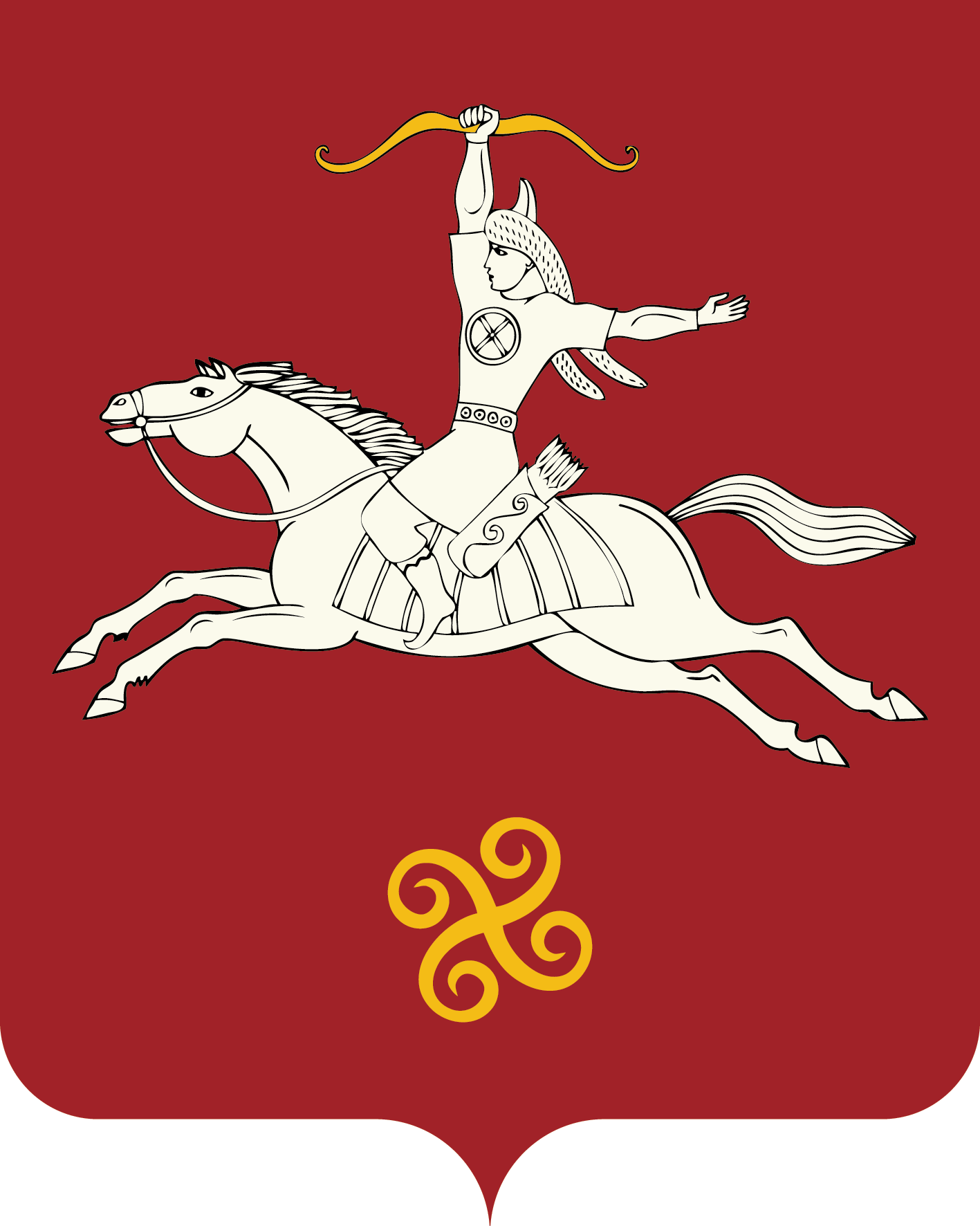 САЛАУАТ РАЙОНЫ МУНИЦИПАЛЬ РАЙОНЫНЫҢ МАЛАЯЗ АУЫЛ СОВЕТЫ АУЫЛ БИЛӘМӘҺЕ ХАКИМИӘТЕРЕСПУБЛИКА БАШКОРТОСТАНАДМИНИСТРАЦИЯ СЕЛЬСКОГО ПОСЕЛЕНИЯМАЛОЯЗОВСКИЙ СЕЛЬСОВЕТМУНИЦИПАЛЬНОГО РАЙОНАСАЛАВАТСКИЙ РАЙОН452490, Татар Малаяҙ ауылы, Мәктәп урамы, 2 йорт тел. (34777) 2-90-35, 2-90-78452490, с.Татарский Малояз, ул. Школьная, 2 тел. (34777) 2-90-35, 2-90-78